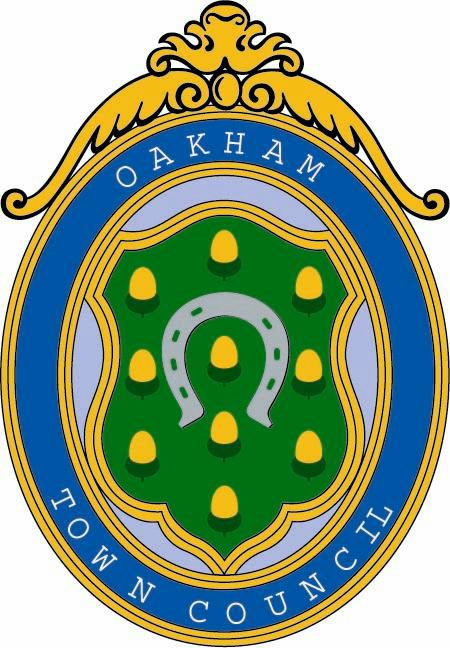 GRANT APPLICATION FORMFor Applications for the Financial Year April 1st 2023 – March 31st 2024Part 1: Your DetailsPart 2: A Description of your ideaPart 3: Your CommunityPart 4: MonitoringPart 5: FundingSignatureDate: 30/01/2024Note:	Please remember to supply the most recent set of accounts, if applicable, of your organisation. Please return this form to: 	Town Clerk				Oakham Town Council				ROL House				Long Row				Oakham				Rutland				LE15 6LNYour Name: Helen GravesName of Organisation:Victoria HallTelephone:                                                       E-Mail:01572 722496                                                   manager@victoriahall.orgAddress:39 High StreetOakhamRutlandLE15 6AHIf you are applying on behalf of a community or voluntary group, please give its name and address.What do you want to do?The Victoria Hall would like to support the work of Rutland Community Fridge by providing them with the sole use of a large downstairs storage room for free. This room will store their fridge and freezer permenantly, then volunteers will have access to the building on a Wednesday evening to serve the community of Oakham.Who would benefit from your project?The community of Oakham will benefit from having the community fridge in the heart of the town. The Victoria Hall building benefits from a central location, making it easily accessible and on street parking is free in the evenings.What difference will your project make?By offering the space for free, we will enable Rutland Community Fridge to put any money raised from food dontains straight back into their project. This in turn will allow them to continue and expand on their impactful work.  How will you monitor the project once it has started?Use of the space will be monitored weekly and once a month we will ask for feedback from Rutland Community Fridge to assess how well the project is going. We will also use this feedback as an opportunity to discuss the role we can play in promoting their work, and if there is anything else they need from us to improve their experience. What is the total cost of your project? (Please remember to enclose two quotes if applicable)Because the project centres around the provision of food, and floor space is needed for the public when open, we will no longer be able to raise money for the hall by renting the space for storage. This will be a 12m provisional contract, starting after the 1st of April. We have previously rented the space at the cost of £2,400 per annum.How much money are you applying for?We are applying for a contribution towards this loss of earnings. Have you applied for funding from anywhere else? Please give details.We have not applied for funding elsewhere for this project. Please give an approximate breakdown, if applicable, of how you expect to spend the money:The money would be used to offset the direct costs of supporting the project (staffing, heating, lighting and electric costs). As a charity ourselves, any additional money we raise from the hire of our spaces goes towards the larger and escalating costs of running the Victoria Hall. This in turn allows us to offer heavily discounted rates for other community projects using our spaces. If your application is unsuccessful, are funds available to ensure your project goes ahead? If yes, please give details:We are committed to making our spaces avalible for the use of the community and will support the work of Rutland Community Fridge. If we are unable to secure support from Oakham Town Council we will struggle to balance our budget and may have to levy a reasonable charge to keep our heads above water.